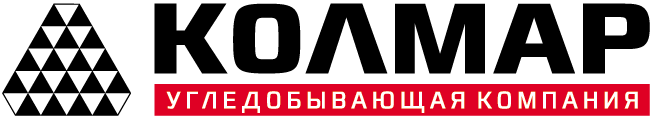 г. Москва                                                                                            16.01.2020 г.Пресс-релиз	«Колмар» оказал содействие появлению МРТ в НерюнгриВажное и долгожданное событие произойдет в 2020 году Нерюнгринской центральной районной больнице. Впервые в истории города здесь будет установлен и начнет работу магнитно-резонансный томограф (МРТ). Произойдет это в рамках реализации национального проекта «Здравоохранение». Спонсорскую помощь больнице в осуществлении проектных и ремонтных работ по подготовке помещения МРТ в рамках Договора благотворительного пожертвования оказала компания «Колмар». Для больницы сумма в несколько миллионов рублей стала решающим фактором, позволившим ускорить это важное и долгожданное событие в Нерюнгри, теперь на выделенные средства больница сможет качественно подготовить помещения для установки дорогостоящего аппаратаВ настоящее время в блоке «А» больничного комплекса полным ходом идет подготовка кабинета, в котором магнитно-резонансный томограф будет смонтирован. На первоначальном этапе работ производится усиление несущих конструкций в подвале, находящемся как раз под этим кабинетом. Перекрытие рассчитано на максимальный вес аппарата – 5,6 тонны.Ввод в эксплуатацию магнитно-резонансного томографа поднимет диагностику в Нерюнгринской центральной районной больнице на качественно новый уровень. МРТ позволяет выявлять начальную стадию болезни, находить аномалию, требующую безотлагательного начала лечения или хирургического вмешательства. Таким образом, данный вид исследования позволит повысить качество предоставляемых медицинских услуг. «Магнитно-резонансный томограф позволит обеспечить точную современную диагностику, при этом не дающую никакую лучевую нагрузку на пациента. Диагностика с помощью МРТ особенно актуальна в онкологии и неврологии, где особенно важны точное и максимальное раннее выявление болезни», –  рассказал главный врач Нерюнгринской ЦРБ Алексей Яворский.«До сих пор за исследованиями на оборудовании МРТ нерюнгринцы ездили в Благовещенск или другие крупные города.  Поэтому мы очень  рады, что с помощью нашей компании в ближайшее время произойдет установка МРТ-аппарата в Нерюнгринской ЦРБ. Это еще одни шаг к тому, чтобы население получало качественную и современную медицинскую помощь», - прокомментировал генеральный директор ООО «УК «Колмар» Артем Лёвин. Стоит отметить, что чуть больше года назад компания «Колмар» приобрела автомобиль скорой помощи для Чульманской городской больницы.  Автомобиль (реанимобиль) предназначен для проведения лечебных мероприятий скорой медицинской помощи силами врачебной (фельдшерской) бригады, транспортировки и мониторинга состояния пациентов на догоспитальном этапе. _________________________________________________________________Компания «Колмар» объединяет промышленные предприятия по добыче и переработке коксующихся углей, расположенные на территории Нерюнгринского района Республики Саха (Якутия). А также ведет строительство терминала для перевалки угля в Ванинском районе Хабаровского края. Контакты для СМИ: Виктория Погожева – Руководитель Службы по связям с общественностью ООО «УК «Колмар»Тел/факс: +7 (495) 662-39-90 (308)e-mail: Pogozheva.V@kolmar.ruТатьяна Солодовник – Специалист Службы по связям с общественностью ООО «УК «Колмар»Тел/факс: +7 (495) 662-39-90 (357)e-mail: Solodovnik.T@kolmar.ru